                                                                                                                                                                                                                                                    	  APSTIPRINU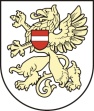                                                                                                                                                                                 Rēzeknes pilsētas pirmsskolas izglītības iestādes	 	„Namiņš” vadītāja                                         I.Karpova                                                                                                                                                                                                                   	2020.gada 31.augusta rīkojumu Nr.1-7/14LATVIJAS REPUBLIKARĒZEKNES PILSĒTAS DOMERĒZEKNES   PIRMSSKOLAS  IZGLĪTĪBAS  IESTĀDE ,, NAMIŅŠ“Ieteicamā dienas gaitas aktivitāšu secība 2020./2021. mācību gadamMedicīnas māsa                           L.Prikule  Slikti  laika apstākļi  rudens/ziemas periodā: Vēja brāzmas, spēcīgs vējš.Spēcīgs lietus, lietus vienlaikus kopā  ar spēcīgu vēju.Sniegputenis, intensīva snigšana kopā ar vēja brāzmām.Ietvju  apledojums (strauja laika apstākļu maiņa)Dienas gaitas aktivitātesAgrā vecuma gr. “Lācītis”1-jaunākāgr.  “Puķīte”2-jaunākāgr. “Bitīte”Vidējāgr. “Vāverīte”Vecākāgr. “Saulīte” Sagatavošanasgr. “Zaķītis”Bērnu sagaidīšana, rotaļas, individuāla darbība, patstāvīgais vai grupu darbs.No  7.00No  7.00No  7.00No  7.00No  7.00No  7.00Rīta vingrošana.8.00-8.05Vingro grupā8.00-8.05Vingro grupā7.40-7.50Vingro grupā7.50-8.00Vingro grupā8.00-8.10Vingro grupā7.45-7.55Vingro zālēBrokastis, brokastu galdu kārtošana, gatavošanās nodarbībām.8.30-8.508.15 - 8.358.20-8.408.25-8.458.35-8.558.10 - 8.30Rīta aplis: sasveicināšanās, izkustēšanās, saruna. Daudzveidīgas bērnu attīstību veicinošas darbības, tajā skaitā rotaļas un  integrētās rotaļnodarbības vai citas mācību darba organizācijas formas, mūzikas, sporta, peldbaseina nodarbības. Otrais brokastis: Skolas Piens, Augļi un dārzeņi.9.10 - 10.50*9.15—11.10**9.10 - 11.158.50 - 11.35.8.45 - 11.508.55 - 12.108.30 – 11.55Gatavošanās pastaigai. Pastaiga svaigā gaisā- rotaļas, darbs, vērojumi, kustību attīstība.9.45.-10.15.10.15-11.15.9.45.-10.15.10.15-11.15.10.15-10.3510.35-11.3510.35-10.5010.50-11.5010.55-11.1011.10-12.1011.00-11.1511.15-12.15Atgriešanās no pastaigas, gatavošanās pusdienām.10.50-11.25*11.10-10.45**11.15-11.5511.35. – 12.1011.50 – 12.1512.10. – 12.3012.15. – 12.35Pusdienas, pusdienu galdu kārtošana.11.25 – 12.00*11.45-12.15**11.55- 12.3512.10 – 12.5012.15 – 12.5012.30 – 13.1012.35 - 13.10Gatavošanās miegam, dienas miegs.13.00 – 14.4513.00 – 14.4013.00 – 14.4513.00 – 14.5013.10 – 14.5013.10 – 14.50Celšanās un norūdīšanās.14.45 – 15.1014.40 – 15.0514.45 – 15.0514.50 – 15.0514.50 – 15.0014.50 – 15.00Individuāla darbība, patstāvīgais vai grupu darbs.14.45 – 15.1015.05 – 15.2015.05 - 15.2515.05 - 15.1515.00 - 15.3015.00 - 15.35Gatavošanās launagam, launags, galdu kārtošana.15.10 – 15.4515.20 – 15.4515.25 – 15.5015.15 – 15.3515.30 – 15.5015.35 – 15.55Vakara aplis, rotaļas, individuālais darbs, tematiskās pēcpusdienas, bērnu patstāvīgā darbība interešu centros, nodarbības interešu pulciņos. Pastaiga. Vecāku sagaidīšana, sarunas ar vecākiem  bērnu pakāpeniska došanās mājās.15.45 - 18.0015.45 – 18.0015.50 – 18.0015.35 – 18.0016.00 – 18.0015.55 – 18.00Piezīme. Elektronisko saziņas līdzekļu (piemēram, televizora, datora) lietošana bērniem pieļaujama ne ilgāk par 15 minūtēm un ne biežāk kā divreiz dienā.Slikta laika gadījumā bērni neiet pastaigā: spēles, kustību aktivitāte zālē. Ja gaisa temperatūra ir zemāka par mīnus 10 °C, pastaigas svaigā gaisā netiek organizētas bērniem, kas jaunāki par trim gadiem.ja gaisa temperatūra ir zem -13C  tiek organizētas aktivitātes grupā * Ēdināšanas laiks adaptācijas periodā**Ēdināšanas laiks pavasarī